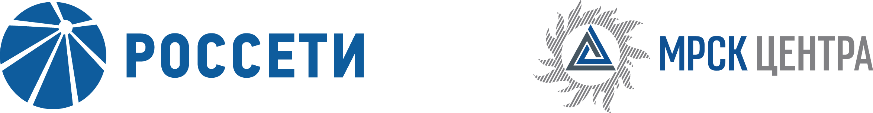 Уведомление №1об изменении условий Извещения (Документации) о проведении запроса цен для заключения Договора на выполнение строительно-монтажных работ с поставкой оборудования по совместной подвеске ВОЛС на опоры ВЛ 35 кВ на участке ПС 35 кВ Кибернетик - Переславский РЭС для организации цифровых каналов связи (Программа АСТУ) для нужд ПАО «МРСК Центра» (филиала  «Ярэнерго»),(опубликовано на официальном сайте Российской Федерации для размещения информации о размещении заказов www.zakupki.gov.ru, на электронной торговой площадке ПАО «Россети» www.b2b-mrsk.ru №974796 от 22.02.2018 года, а также на официальном сайте ПАО «МРСК Центра» www.mrsk-1.ru в разделе «Закупки»)Организатор запроса цен ПАО «МРСК Центра», расположенный по адресу: РФ, 127018, г. Москва, 2-я Ямская ул., д. 4, (контактное лицо: Ляной Михаил Викторович, контактный телефон (4722) 30-41-49, (495) 747-92-92), на основании протокола от 27.02.2018 года № 0077-ИА-18-1 вносит изменения в Извещение (Документацию) о проведении запроса цен для заключения Договора на выполнение строительно-монтажных работ с поставкой оборудования по совместной подвеске ВОЛС на опоры ВЛ 35 кВ на участке ПС 35 кВ Кибернетик - Переславский РЭС для организации цифровых каналов связи (Программа АСТУ) для нужд ПАО «МРСК Центра» (филиала  «Ярэнерго»).Внести изменения в Извещение (Документацию) о проведении запроса цен и изложить в следующей редакции:Дата окончания подачи заявок: 05.03.2018 12:00Дата и время рассмотрения заявок: 04.04.2018 12:00Дата и время подведения итогов: 04.04.2018 12:00пункт 16 Извещения (Документации) о проведении запроса цен:  «…Дата и время окончания приема Заявок: 12:00 «05» марта 2018 года, при этом предложенная Участником в Заявке (Форма 1) цена должна соответствовать цене, указанной Участником на «котировочной доске» ЭТП.…»Примечание:По отношению к исходной редакции Извещения (Документации) о проведении запроса цен для заключения Договора на выполнение строительно-монтажных работ с поставкой оборудования по совместной подвеске ВОЛС на опоры ВЛ 35 кВ на участке ПС 35 кВ Кибернетик - Переславский РЭС для организации цифровых каналов связи (Программа АСТУ) для нужд ПАО «МРСК Центра» (филиала  «Ярэнерго») внесены следующие изменения:изменены крайний срок подачи заявок, дата рассмотрения заявок и подведения итогов закупки.	В части, не затронутой настоящим уведомлением, Участники руководствуются Извещением (Документацией) о проведении запроса цен для заключения Договора на выполнение строительно-монтажных работ с поставкой оборудования по совместной подвеске ВОЛС на опоры ВЛ 35 кВ на участке ПС 35 кВ Кибернетик - Переславский РЭС для организации цифровых каналов связи (Программа АСТУ) для нужд ПАО «МРСК Центра» (филиала  «Ярэнерго»), (опубликовано на официальном сайте Российской Федерации для размещения информации о размещении заказов www.zakupki.gov.ru, на электронной торговой площадке ПАО «Россети» www.b2b-mrsk.ru  №974796 от 22.02.2018 года, а также на официальном сайте ПАО «МРСК Центра» www.mrsk-1.ru в разделе «Закупки»).Председатель закупочной комиссии -заместитель генерального директора по инвестиционной деятельности ПАО «МРСК Центра»	Д.В. Скляров